Polkowice dnia …………r.OŚWIADCZENIE Inwestor										Imię i Nazwisko lub nazwa firmy…………………………………………………… ………………………………………………..........................................................ul………………………………………………….Kod pocztowy……………………………………Miejscowość…………………………………….Telefon kontaktowy……………………………..PESEL/NIP……………………………………KRS…………………………………Pełnomocnik									Imię i Nazwisko lub nazwa firmy…………………………………………………… ………………………………………………..........................................................ul………………………………………………….Kod pocztowy……………………………………Miejscowość…………………………………….Telefon kontaktowy……………………………..PESEL/NIP………………………………………. Ja, niżej podpisany, oświadczam, że jestem właścicielem sieci …………………………. wybudowanej zgodnie z Decyzją pozwolenia na budowę Nr. ……………………………,oraz wydanymi przez PGM Sp. z o.o. Warunkami L.dz.……………………………………Należność za wybudowaną sieć proszę przelać na konto prowadzone przez banki:…………………………………………………………………………………………………..Nr. konta: ……………………………………………………………………………………….Lokalizacja sieci: ul. ……………………………………………. Nr domu …………………………………….Działka ………………………………………Miejscowość …………………………………Parametry sieci wodociągowej:Długość …………………………, Ø ……………….. Materiał …………………………..Parametry sieci kanalizacyjnej:Długość …………………………, Ø ……………….. Materiał …………………………..																		…………………………………………………							podpis Inwestor*/Pełnomocnik*Wyrażam zgodę na przetwarzanie moich danych osobowych w postaci imienia 
i nazwiska, miejsca zamieszkania, telefonu kontaktowego oraz numeru PESEL 
przez Przedsiębiorstwo Gospodarki Miejskiej sp. z o.o. w Polkowicach w związku z realizacją oświadczenia o zaspokojeniu roszczeń w stosunku do Przedsiębiorstwa Gospodarki Miejskiej sp. z o.o. w Polkowicach 																		…………………………………………………							podpis Inwestor*/Pełnomocnik*Administratorem Pani / Pana Danych jest Przedsiębiorstwo Gospodarki Miejskiej sp. z o.o. z siedzibą 
w Polkowicach ul. Dąbrowskiego 2, 59-100 Polkowice (Spółka). Wyznaczyliśmy Inspektora Ochrony Danych z którym można skontaktować się przez adres e-mail iod@pgm-polkowice.com.pl oraz w formie tradycyjnej na adres Przedsiębiorstwa Gospodarki Miejskiej Sp. z o.o. w Polkowicach ul. Dąbrowskiego 2.Pani / Pana dane osobowe będziemy przetwarzać na podstawie udzielonej przez Panią / Pana zgody 
w celu złożenia oświadczenia o zaspokojeniu roszczeń w stosunku do Przedsiębiorstwa Gospodarki Miejskiej sp. z o.o. w Polkowicach.  W każdej chwili osobie składającej oświadczenie o zaspokojeniu roszczeń przysługuje prawo do wycofania zgody na przetwarzanie danych osobowych. Cofnięcie zgody nie będzie wpływać na zgodność z prawem przetwarzania, którego dokonano na podstawie udzielonej zgody, przed jej cofnięciem. Pani / Pana dane przetwarzać będziemy przez okres wynikający z realizacji niniejszego oświadczenia 
a potem przez czas obowiązku wynikającego z archiwizacji dokumentów.   Pani / Pana dane mogą zostać udostępnione podmiotom świadczącym Administratorowi usługi, które dla realizacji celów są niezbędne w tym w szczególności podmiotom świadczącym usługi informatyczne, wsparcia technicznego i organizacyjnego. Przysługuje Pani / Panu prawo dostępu do swoich danych, ich sprostowania, żądania usunięcia, ograniczenia przetwarzania danych, wniesienia sprzeciwu wobec przetwarzania o ile przepisy nie uniemożliwiają Spółce realizacji tych praw. Ma Pani / Pan prawo wniesienie skargi do organu nadzorczego – Prezesa Urzędu Ochrony Danych Osobowych w przypadku gdy uzna Pani / Pan, że przetwarzanie narusza Pani / Pana prawa lub obowiązki. Pani / Pana dane nie będą przetwarzane w sposób zautomatyzowany, nie będą podlegały profilowaniu, nie będą przekazywane do państw trzecich i organizacji międzynarodowych. *Niepotrzebna skreślić 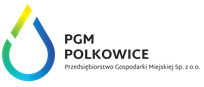           PRZEDSIĘBIORSTWO GOSPODARKI MIEJSKIEJ Spółka z o. o.                      Zakład Wodociągów i Kanalizacji                 59-100 Polkowice                tel.  (076) 846 29 11                   Bank Zach. WBK O/Polkowice               ul. Dąbrowskiego 2              fax. (076) 846 29 60     nr rach. 94-10902109-0000-0005-5000-0085